Wedding Packages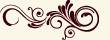 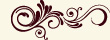 

Wedding Reception Package
Great Music for your Wedding Reception! Our Wedding Reception Package includes our Great Sound system and Great Music, for up to 2 hours*, with up to 2 Wireless Handheld Microphones available to you for introductions or toasts, plus DJ, setup, and break down. More hours can be added, as well as additional Options. $400

Great Wedding Package 
Great Music and Great Sound, for up to 4 hours*, PLUS 2 Options* of your choice! (up to $350 Savings) Select Great Lighting and Great Video Projection, or maybe Uplighting and VIP Hologram Dance/Special Floor, etc..., your choice. Choose ANY 2 from... Great Lighting, Great Video Projection, Uplighting, Karaoke, VIP Stage, VIP Hologram Floor, Guitar Hero Setup, Great Reception Pictures, Simple Video Taping, Wedding Ceremony Sound, or Wedding Rehearsal Sound. (or choose the Pedalimo Carriage Option)$700

Grand Wedding SPECIAL Package Great Music and Great Sound, for up to 6 hours*, PLUS 3 Options* of your choice!! (up to $650 Savings) Select Great Lighting, Great Video Projection, and Uplighting, or maybe Uplighting and Pedalimo Carriage (Pedalimo Carriage counts as 2 Options), or select Wedding Ceremony Sound, VIP Hologram Dance/Special Floor, and Great Lighting. Any combination... your choice. Choose ANY 3 from... Great Lighting, Great Video Projection, Uplighting, Karaoke, VIP Stage, VIP Hologram Floor, Guitar Hero Setup, Great Reception Pictures, Simple Video Taping, Wedding Ceremony Sound, or Wedding Rehearsal Sound. (or choose the Pedalimo Carriage plus 1 additional option) You can even add more Options if you want!  $1200